                                                                                                                        Monastir, le 02/09/2022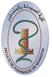 Note aux Résident en BiologieObjet : ouverture de l’inscription pour les Enseignements Post Universitaire de Microbiologie Nous Vous informons que le dépôt des candidatures pour l’inscription à l’EPU de Microbiologie est ouvert, et ce jusqu’au 13 Septembre 2022.Les résidents qui souhaitent s’inscrire doivent remplir le formulaire ci-joint :https://docs.google.com/forms/d/e/1FAIpQLScGqJhlwe0mcxCh1Z2db4nmG_1OenP9WFCbVa-86pL1FKZqCA/viewform?usp=sf_link